GOVORNA VJEŽBAOvu vježbu provest ćete na način da zajedno sa učenikom pogledate sliku. Najprije vi odgovarate na pitanja kako bi učenik imao govorni model te kako bi znao kako on mora odgovarati kada ga budete pitali. Postavite pitanja vezana uz sliku ( pokažite sliku rukom), a dijete vam odgovori na način da gleda sliku i da odgovara cijelom rečenicom koristeći minimalno tri riječi u rečenici. Dijete odgovara na pitanja na način da točno izgovara riječ i da ne žuri u govoru.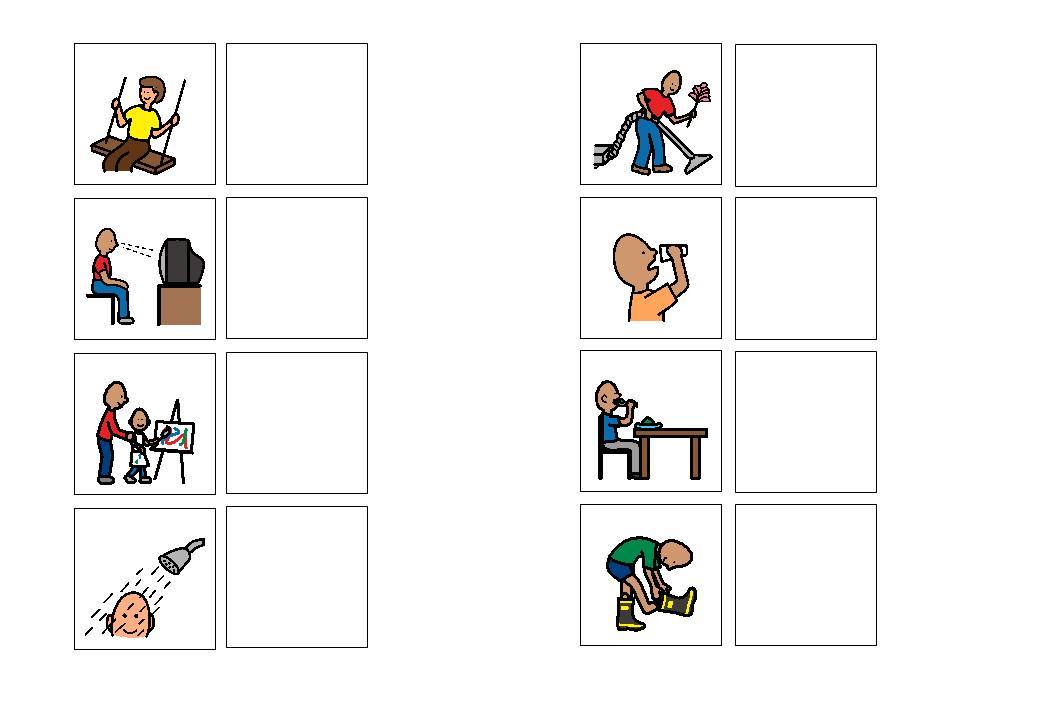 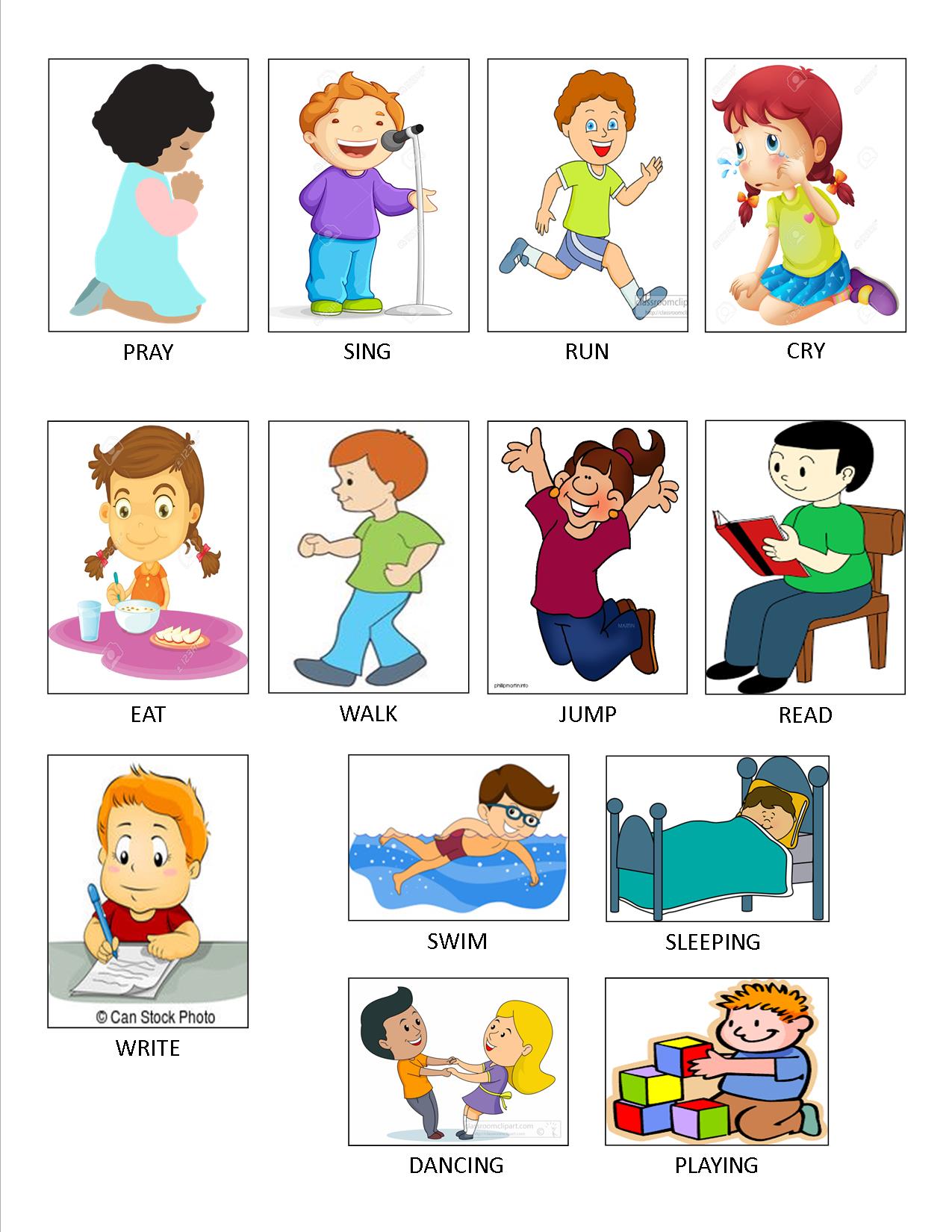 